RESULTADO – TOMADA DE PREÇONº 2023213EXA35808HEMUO Instituto de Gestão e Humanização – IGH, entidade de direito privado e sem finslucrativos, classificado como Organização Social, vem tornar público o resultado daTomada de Preços, com a finalidade de adquirir bens, insumos e serviços para o HEMU -Hospital Estadual da Mulher, com endereço à Rua R-7, S/N, Setor Oeste, Goiânia, CEP:74.125-090.OBS: ENVIADO PDF DE CONFIRMAÇÃO BIONEXO COM AS INFORMAÇÕES DE RESULTADOVENCEDOROBJETOQUANTVALORUNITÁRIOVALORTOTALH2TECNOLOGIAE SERVIÇOSMÉDICOS3R$ 1.950,00R$ 5.850,00Médico Cardiologista/PlantonistaLTDA,CNPJ/MF n°014.189.941/000-7635808/2023Goiânia/GO, 21 de março de 2023.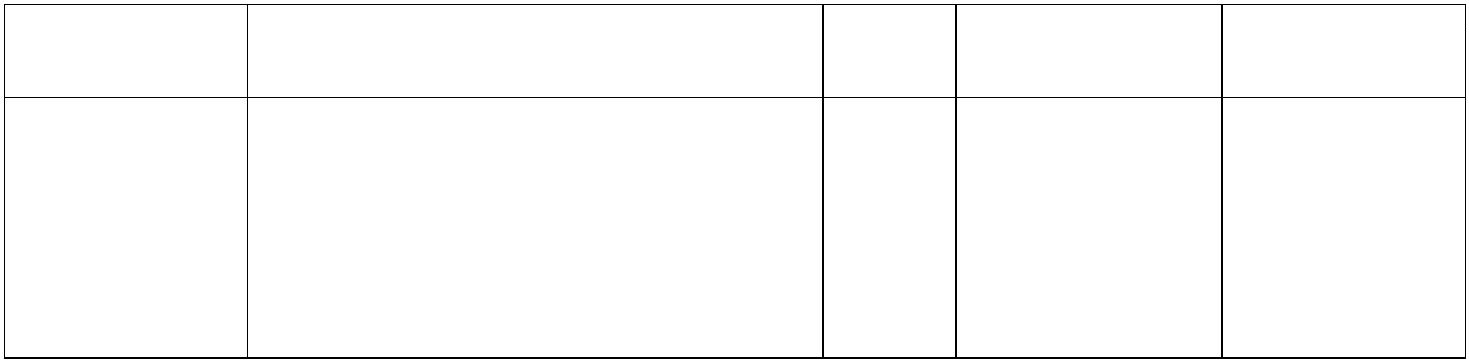 